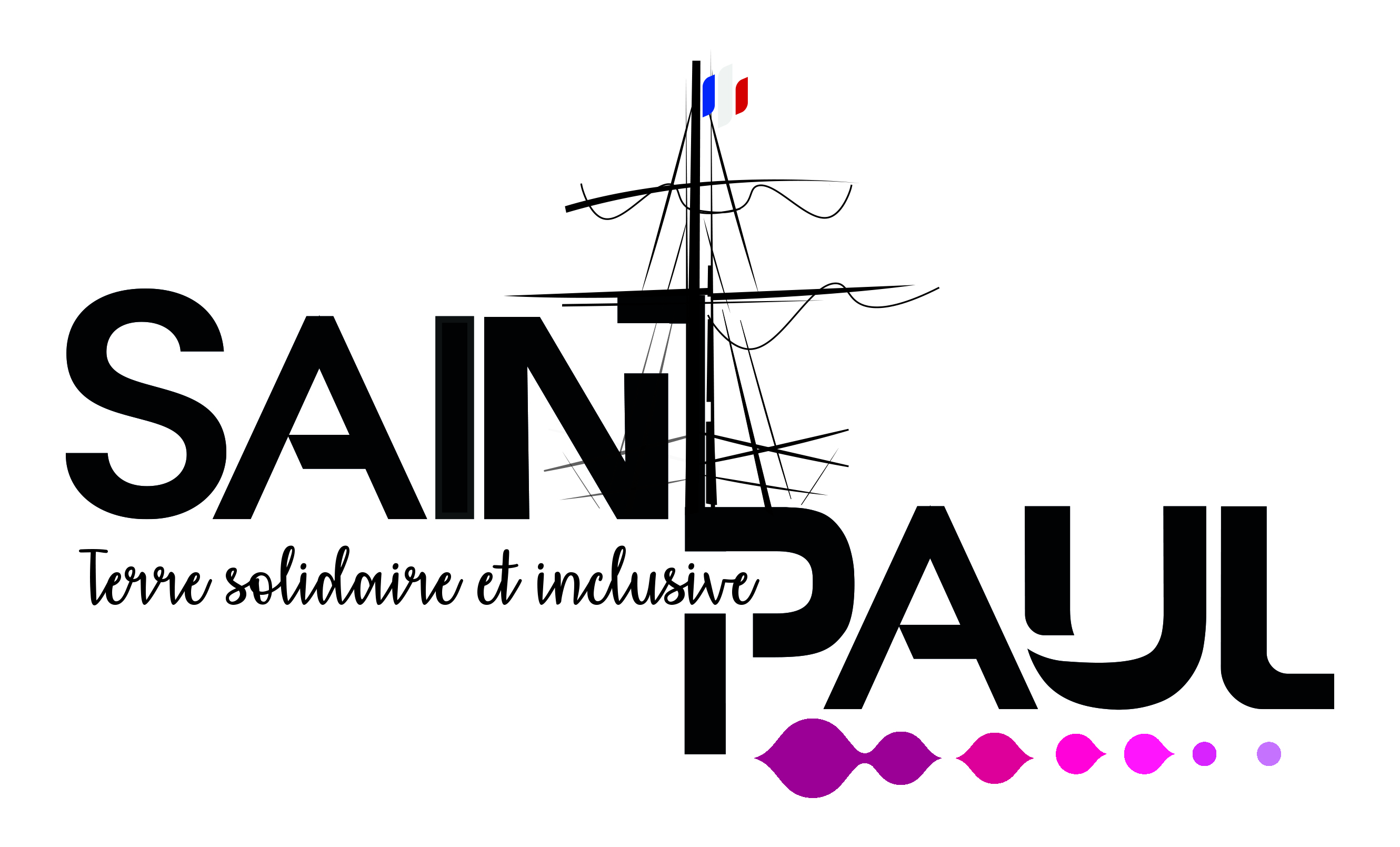 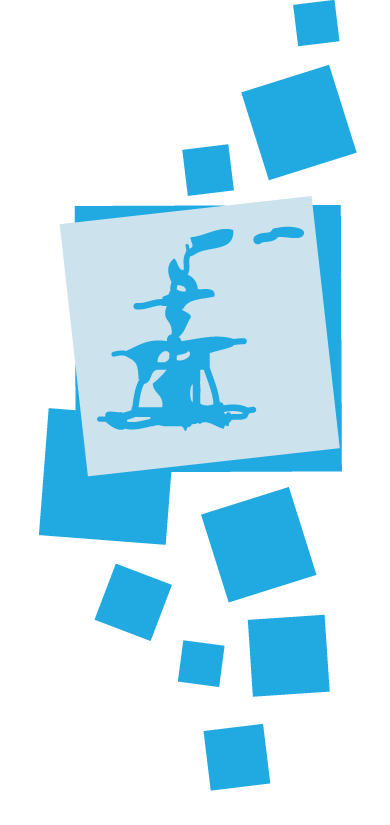 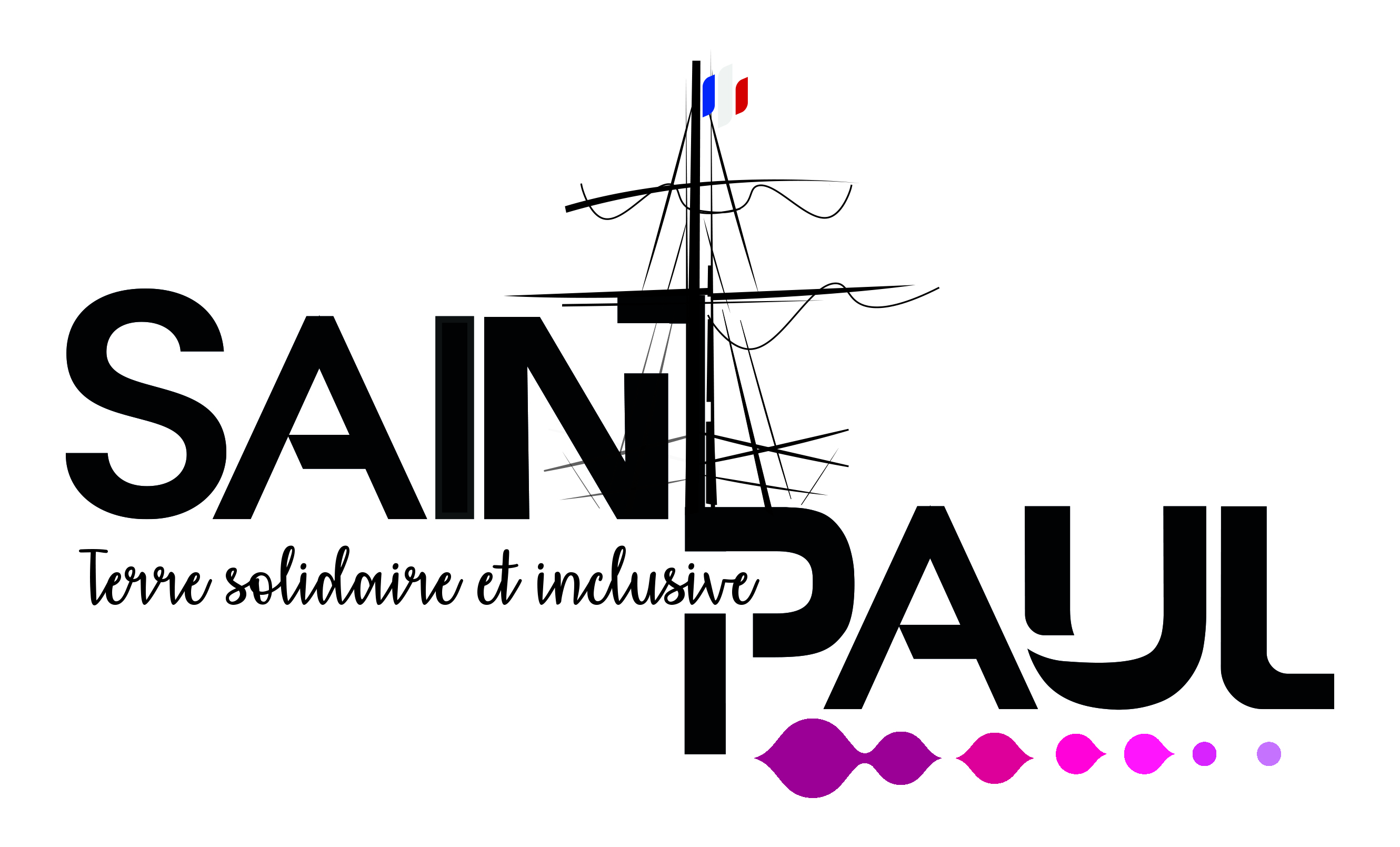 N+1 Responsable du Service Jeunesse,	N+2 Directrice de l’Intergénérationnel                            Semi Autonome				                                 NonCommune de Saint Paul		    		Complet – Horaires variablesParticiper à l’éveil et l’éducation des adolescents par la mise en œuvre de projets d’animation et de démarches pédagogiques. Garantir la sécurité morale, physique et affective des enfants, en lien avec les familles.Participer au fonctionnement et enrichir la vie de l’équipe d’animation.Participer à l’éveil des enfants par la mise en œuvre de projets d’animation et de démarches pédagogiques :Proposer et adapter les animations en lien avec le projet pédagogique de la structure,Préparer, mettre en œuvre et réaliser les animations,Mettre en place un répertoire d’activités variées en lien avec les spécificités du public,Concevoir et élaborer les projets d’activités mis en place sur le centre de loisirs,Accompagner, réaliser et évaluer les projets des enfants,Animer chaque moment d’animation auprès des enfants. Participer au fonctionnement et enrichir la vie de l’équipe d’animation :Concevoir et élaborer le projet pédagogique avec le directeur du centre de loisirs et l’équipe d’animation,Établir les modes de fonctionnement du centre : règles de vie, consignes de sécurité, rythmes de vie des enfants...Participer de manière active aux réunions d'équipe, apporter ses connaissances et ses savoirs,- Partager les informations en sa possession avec l'équipe d'animation et rendre compte au   directeur de toutes les situations particulières (fonctionnement, familles, enfants, partenaires...), Entretenir des relations quotidiennes et courtoises avec les collègues, les partenaires et les usagers,Utiliser de façon pertinente le matériel et les équipements d'accueil.  Participer à l'inventaire et aux commandes du matériel.Garantir la sécurité morale, physique et affective des enfants et entretenir des relations avec les familles : Aménager des espaces en fonction des animations proposées et des besoins des enfants dans le respect des règles de sécurité. Participer aux différents temps de la vie quotidienne dans le respect des règles d’hygiène. Être médiateur au sein du groupe d’enfants : gérer les conflits, garantir le respect des règles de vie, être à l’écoute des enfants tout en facilitant les échanges et le partage. Faire en sorte que les relations avec les familles et les enfants soient optimales Assurer la bonne application des modalités du protocole sanitaire,Participer à l’organisation et au fonctionnement des navettes de ramassage. Maîtriser les techniques d’animation et d’encadrement, les principes d’actions pédagogiques auprès d’un jeune public, Être capable d’élaborer des activités pédagogiques en lien avec les intentions éducatives de l’organisateurs, le projet pédagogique (dot thématique) et le public encadréEtre capable d’adapter ses interventions et supports en fonction des attentes et retours des enfants placés sous sa responsabilitéSavoir concevoir des programmes d’animation respectueux du rythme des enfantsEtre capable d’impulser une dynamique de groupe, faciliter l’implication des enfants (en montrant l’exemple notamment)Accompagner les enfants dans la conduite de l’activité, être acteur des activités proposéesDisposer des compétences techniques pour la conception d’activités variées, prenant en compte les moyens mis à dispositionMaitrise de l’écritSavoir repérer les enfants en difficultés et/ou à besoins spécifiques, rechercher les solutions de remédiations adéquates avec la direction de l’ACMFaire preuve d’exemplarité : langage, attitude générale, relations aux autres,…Disponibilité et goût pour le travail avec les enfants,Créativité,Motivation,Esprit d’initiative,Qualités organisationnelles et relationnelles,Rigueur,Travail en équipe,Discrétion professionnelle,Disponibilité.Matériel informatique et bureautique,Logiciel  et progiciel, internet et intranet,Scanner, photocopieur, imprimante.Maintenir la qualité du service public du service Jeunesse,Réunir les conditions optimales pour le bon fonctionnement des Accueils  Collectif de Mineurs pour adolescents.